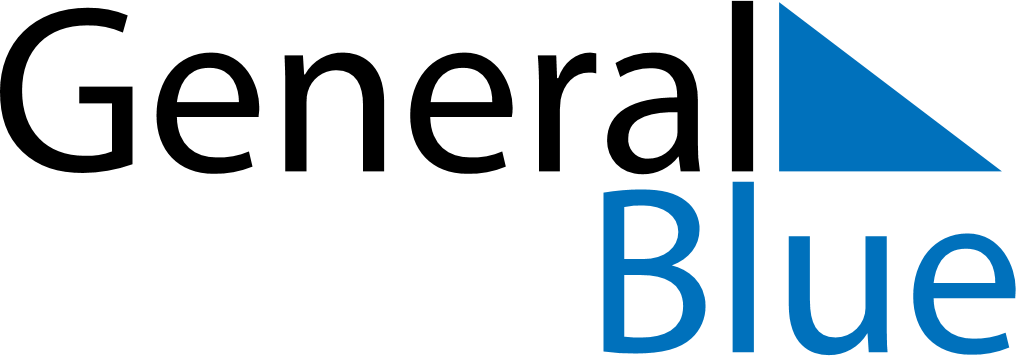 September 2019September 2019September 2019BangladeshBangladeshMONTUEWEDTHUFRISATSUN123456789101112131415Day of Ashura161718192021222324252627282930